四川信息职业技术学院科技与社会服务处关于申报2024年度四川旅游发展研究中心课题的通知各位教职工：2024年度四川旅游发展研究中心课题申报已经开始，请根据申报通知积极申报。要求如下：1.在科研大数据平台里面进行申报（上传电子稿以““单位-姓名-题目””方式命名）。2.申报截止时间：2024年4月20日。3.初审审核通过的课题打印申报书一式5份，于4月26日提交至科技与社会服务处0814。附件：附件1：申报通知及申报指南附件2：申请书及活页四川信息职业技术学院科技与社会服务处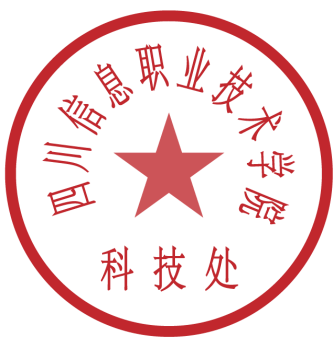                                    2024年3月19日	附件1：2024年度四川省社会科学重点研究基地人文社会科学项目申报公告根据《四川省哲学社会科学重点研究基地管理办法（修订）》和《四川省高等学校人文社会科学重点研究基地管理办法》，现将本研究中心2024年度项目申报工作有关事项公告如下：一、指导思想以习近平新时代中国特色社会主义思想为指导，在推进成渝地区双城经济圈建设国家战略背景下，对四川旅游重点和热点问题开展研究，推动旅游学科体系、学术体系和话语体系构建，促进研究成果服务于地方社会经济文化建设。二、课题申报要求课题申报人按要求认真填写申报书，课题申报单位加强项目申报的组织指导和审核，保证申报质量。为保证评审工作的公正性，严格评审纪律，在评审会召开之前，任何单位或个人均不得以任何名义走访评审专家，一经发现，取消本次申报资格。申请选题的研究领域和方向，原则上应以本研究中心公布的项目指南为依据，具体题目可根据指南方向自行设计。注：本中心不受理课程开发、教学改革、人才培养等教改类项目的申请。三、资助类别及要求（一）重大项目资助额度：2万元/项。结题须满足下列条件之一：（1）至少1篇SCI或SSCI期刊论文或2篇中文核心期刊；（2）研究成果获得副省级及以上领导肯定性批示或被副省级以上机构采纳（需要采纳证明并加盖公章）；（3）研究成果被四川省社科联《重要成果专报》刊登。（二）重点项目资助额度：1万元/项。结题须满足下列条件之一：（1）至少2篇论文，其中1篇中文核心期刊论文；（2）研究成果获得市级及以上领导肯定性批示或被市厅级机构采纳（需要采纳证明并加盖公章）；（3）研究报告，字数不少于6万字，重复率要求低于 10%，须通过中心组织的专家鉴定。（三）一般项目资助额度：0.4万元/项。结题须满足下列条件之一：（1）1篇中文核心期刊或2篇普通期刊论文；（2）研究成果获得县处级领导肯定性批示；（3）研究报告，不少于3万字，重复率要求低于10%，须通过中心组织的专家鉴定。（四）自筹项目自筹项目经费由项目负责人自己承担，结题须公开发表学术论文1篇。注：各类项目成果发表、出版时须注明“四川省社会科学重点研究基地四川旅游发展研究中心资助及立项编号” ，未标注课题资助编号不能作为课题结项的成果依据。所有公开发表成果均须在课题立项后开始计算，结项的课题成果不能同时接受四川省社科联、四川省教育厅多个研究基地的资助。课题负责人或课题组成员，应为课题结项成果的第一作者。提交结题的著作、论文、报告必须与课题高度相关，结题论文均须在CNKI、万方等数据库检索，内容不低于四个版面，字数不低于5000字。研究报告重复率查重以CNKI数据库为准，并加盖查重单位图书馆鲜章。四、经费拨付方式和时限立项课题经费采取分期拨付。项目立项后，先拨付资助金额的50%；结题通过后，拨付剩余经费，结题不通过者，剩余经费不予支付。本中心立项课题研究周期均为两年，不受理延期结题申请。执行时间从项目立项起，项目执行周期过半达到课题结项要求可申请结题，所有项目均须在到期一年内完成结项工作。对于超期一年以上的项目做终止处理，不再受理结项申请，剩余经费也不再划拨。五、课题申报受理时间即日起至2024年4月30日截止。请申报单位和个人于截止日期前将审查合格的申报书（每项一式5份，其中1份原件，4份复印件）通过顺丰寄送本中心（注：其他快递无法送达办公室，为避免影响评审进程，统一用顺丰快递），逾期不再受理。申报书电子文档和申报统计表发至中心邮箱466306005@qq.com，电子文档以“单位-姓名-题目”的格式命名，不符合格式要求的申报书本中心不予受理。六、联系方式联系人：钟老师办公电话：0833-2276355电子邮箱：466306005@qq.com网址：http://lyfz.lsnu.edu.cn/通讯地址：四川省乐山市市中区滨河路778 号四川旅游发展研究中心（614004）四川省社会科学重点研究基地——四川旅游发展研究中心二零二四年一月九日课题参考指南1.习近平文化思想赋能文旅深度融合研究2.旅游消费对地方社会经济综合贡献研究3.四川线性遗产资源（古蜀道、长江、长征、故宫文物南迁等）调查研究4.旅游消费提振对策研究5.四川入境旅游复苏对策研究6.乡村旅游提质增效的路径与对策研究7.城市度假等旅游新业态发展研究8.旅游目的地营销新趋势研究9.人工智能等技术创新对旅游业的影响研究10.旅游区自然灾害风险防范研究11.旅游助力四川城乡融合发展问题研究12.其他四川省社会科学重点研究基地——四川旅游发展研究中心二零二四年一月九日四川省社会科学重点研究基地四川省高等学校人文社会科学重点研究基地四川旅游发展研究中心项目申    报    书项  目  类  别________         ____________研  究  类  型_____  _       ____  ________课  题  名  称                            _项 目 负 责 人_________  _  _______________负责人所在单位_ _ __                 ______填  表  日  期______  _         ___________四川旅游发展研究中心2024年01月制申报者承诺：我保证如实填写本表各项内容。如果获准立项资助，我承诺以本表为有约束力的协议，遵守四川旅游发展研究中心的有关规定，认真开展研究工作，取得预期研究成果。四川旅游发展研究中心有权使用本表所有数据和资料。                             申报者（签章）：年     月    日填  表  说  明 一、本表用计算机或钢笔认真如实填写。若使用计算机填写，请用OFFICE套件中的WORD填写。 二、部分栏目填写说明：本表封面上方2个代码框申请人不填，其他栏目由申请人用中文填写。课题名称：应准确、简明反映研究内容，最多不超过40个汉字（包括标点符号）。项目类别：按照年度指南各类项目准确填写。研究类型：基础研究  应用研究  综合研究  其他研究主 题 词：最多不超过3个，各词之间空一格。工作单位：按单位和部门公章填写全称。通讯地址：按所列4个部分详细填写，必须包括街（路）名和门牌号，不能以单位名称代替通讯地址。注意填写邮政编码。主要参加者：必须真正参加本项目的研究工作，不含项目负责人。不包括科研管理、财务管理、后勤服务等人员。预期成果：指预期取得的最终研究成果形式，限选报1-2项。三、四川旅游发展研究中心通讯地址：四川省乐山市乐山师范学院四川旅游发展研究中心；邮政编码：614004 ，电话: 0833-2276355，电子信箱：466306005@qq.com一、数据表二、课题设计论证三、完成项目的条件和保证四、预期研究成果五、经费预算六、单位财务信息七、项目负责人所在单位审核意见八、批准意见年   度编   号课题名称课题名称关键词关键词项目类别项目类别A.重点项目       B.一般项目      C.自筹项目A.重点项目       B.一般项目      C.自筹项目A.重点项目       B.一般项目      C.自筹项目A.重点项目       B.一般项目      C.自筹项目A.重点项目       B.一般项目      C.自筹项目A.重点项目       B.一般项目      C.自筹项目A.重点项目       B.一般项目      C.自筹项目A.重点项目       B.一般项目      C.自筹项目A.重点项目       B.一般项目      C.自筹项目A.重点项目       B.一般项目      C.自筹项目A.重点项目       B.一般项目      C.自筹项目A.重点项目       B.一般项目      C.自筹项目研究类型研究类型A.基础研究       B.应用研究      C.综合研究      D.其他研究A.基础研究       B.应用研究      C.综合研究      D.其他研究A.基础研究       B.应用研究      C.综合研究      D.其他研究A.基础研究       B.应用研究      C.综合研究      D.其他研究A.基础研究       B.应用研究      C.综合研究      D.其他研究A.基础研究       B.应用研究      C.综合研究      D.其他研究A.基础研究       B.应用研究      C.综合研究      D.其他研究A.基础研究       B.应用研究      C.综合研究      D.其他研究A.基础研究       B.应用研究      C.综合研究      D.其他研究A.基础研究       B.应用研究      C.综合研究      D.其他研究A.基础研究       B.应用研究      C.综合研究      D.其他研究A.基础研究       B.应用研究      C.综合研究      D.其他研究负责人姓名负责人姓名性别民族民族出生年月出生年月年    月行政职务行政职务专业职务专业职务专业职务研究专长研究专长最后学历最后学历最后学位最后学位最后学位担任导师担任导师工作单位工作单位办公电话办公电话通讯地址通讯地址手    机手    机电子信箱电子信箱邮政编码邮政编码主要参加者姓名性别性别性别出生年月出生年月出生年月出生年月专业职务专业职务研究专长研究专长学历学位工  作  单  位主要参加者主要参加者主要参加者主要参加者主要参加者主要参加者预期成果预期成果A.专著   B. 论文   C.研究报告A.专著   B. 论文   C.研究报告A.专著   B. 论文   C.研究报告A.专著   B. 论文   C.研究报告A.专著   B. 论文   C.研究报告A.专著   B. 论文   C.研究报告A.专著   B. 论文   C.研究报告字数（单位：千字）字数（单位：千字）申请经费（教育厅拨款，单位：元）申请经费（教育厅拨款，单位：元）申请经费（教育厅拨款，单位：元）申请经费（教育厅拨款，单位：元）申请经费（教育厅拨款，单位：元）预计完成时间预计完成时间1.本课题省内外、国内外研究的现状和趋势；本课题的创新点，理论意义和应用价值。2.本课题研究的基本内容、主要目标和拟突破的重难点。3. 本课题研究的基本思路、具体研究方法、研究计划及其可行性等。4.课题负责人前期相关研究成果；本课题的中期成果和最终成果；研究成果的预期去向。负责人和主要成员曾完成哪些重要研究课题；科研成果的社会评价（引用、转载、获奖及被采纳情况）；完成本课题的时间保证、资料设备及科研条件。主要阶段性成果序号研究阶段（起止时间）研究阶段（起止时间）阶  段  成  果  名  称阶  段  成  果  名  称成果形式承  担  人主要阶段性成果1主要阶段性成果２主要阶段性成果３主要阶段性成果４最终研究成果序号完成时间成  果  名  称成  果  名  称成果形式预计字数承  担  人最终研究成果1最终研究成果２最终研究成果３经费概算合计（元）教育厅拨款学校自筹其他自筹经费用途经费用途经费用途经费用途经费用途经费用途经费用途经费用途图书资料费调研差旅费小型会议费文印费小型设备费消耗材料费其   他其   他单位名称单位银行帐号单位开户银行单位财务部门联系电话申请书所填写的内容是否属实；该课题负责人和参加者的政治业务素质是否适合承担本课题的研究工作；本单位能否提供完成本课题所需的时间和条件；本单位是否同意承担本项目的管理任务和信誉保证。课题负责人所在系（院）公章                      学校科研管理部门公章负责人（签章）年   月   日                                      年   月   日四川省教育厅意见：公章                                              负责人（签章）年   月   日